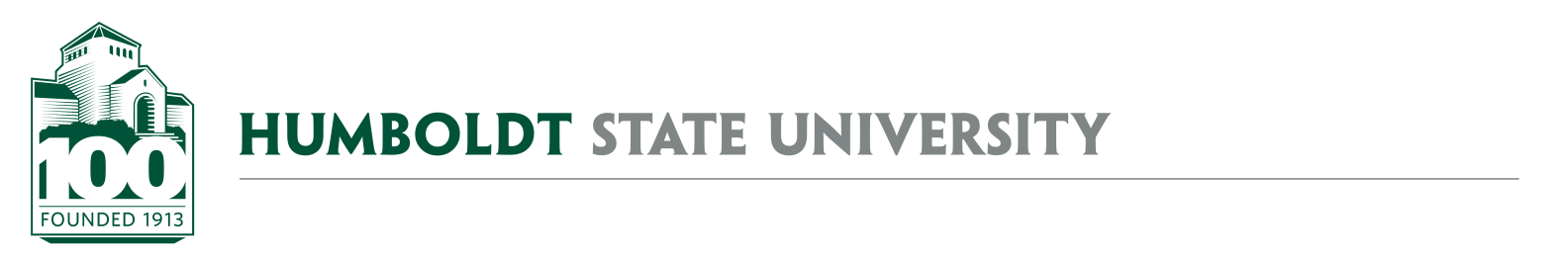 AGENDAUniversity Sports Facilities Scheduling Advisory Group MeetingMay 2, 2016Review Meeting NotesUpdatesDiscuss Condition of TrackRules Posting at FieldsDogs on CampusDiscuss Indoor Facility Scheduling Guidelines